 «РОЛЬ СЕМЬИ В РЕЧЕВОМ РАЗВИТИИ РЕБЕНКА»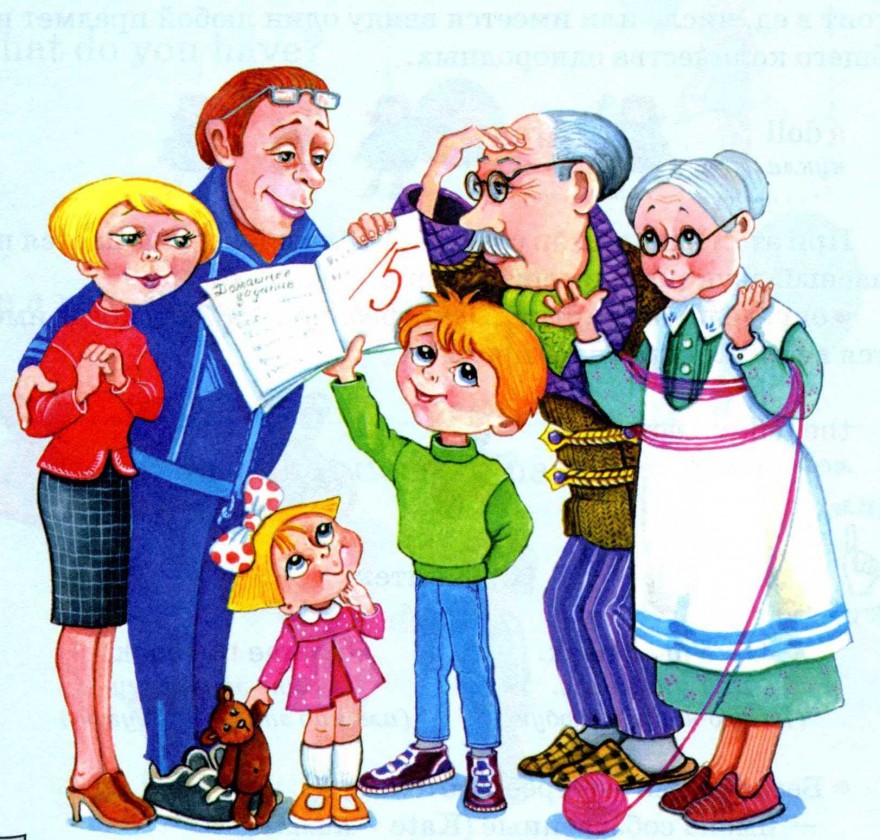 Ребёнок не рождается со сложившейся речью. Овладение речью это сложный, многосторонний психический процесс. Бытует глубокое неправильное мнение о том, что звукопроизносительная сторона речи ребёнка развивается самостоятельно, будто бы ребёнок сам, постепенно, овладевает правильным звукопроизношением. Но это далеко не так. Существует несколько аспектов правильного речевого развития ребенка.Многие навыки ребенка приобретаются в семье, в том числе и навык правильной речи. Речь ребёнка формируется на примере речи родных и близких ему людей: матери, отца, бабушки, дедушки…. Поэтому взрослым нужно следить за своей речью не только в беседе с детьми, но и в разговоре между собой в присутствии детей. Много значит, когда в семье дружные отношения, разговаривают спокойно, вежливо, ласково и ребенок не слышит грубых слов.Хотелось бы дать несколько советов заботливым родителям:Развивайте связную речь своего ребенка:Даже если вы молчаливы от природы – все равно разговаривайте со своим ребенком во всех видах деятельности. Говорите о том, что вы делаете, видите, что делает ваш ребенок, что делают другие люди.- Всегда отвечайте на все вопросы ребенка. - Просите ребенка пересказать то, что вы прочитали ему вслух. Задавайте вопросы по содержанию текста.- Если вы посмотрели вместе спектакль или фильм, попросите ребенка рассказать об увиденном кому-нибудь. - Говорите четко, внятно. Дети очень чутки к интонации, поэтому каждое слово проговаривайте выразительно. И своего ребенка приучайте говорить неторопливо, правильно произносить звуки и слова. Если вы хотите, чтобы ваш ребенок хорошо разговаривал, быстро и легко учился, ловко выполнял любую, самую тонкую работу, с раннего возраста развивайте его руки: пальцы и кисти.Это можно делать, даже не используя специальных игр и упражнений. Научите своего ребенка самообслуживанию – застегивать кнопки, молнии, пуговицы, завязывать шнурки. Можно вместе перебирать крупу, ягоду, нанизывать на веревочку бусы, бисер,  выкладывать рисунки из камней, спичек, круп, песка. Собирайте вместе с ребенком мозаики, конструкторы, пазлы. Пусть ваш ребенок больше рисует цветными карандашами, красками. Все это развивает мелкую моторику ребенка, что является одной из составляющих успешного речевого развития.Хорошая речь - важнейшее условие всестороннего полноценного развития детей. Чем богаче и правильнее у ребенка речь, тем легче ему высказывать свои мысли, тем шире его возможности в познании окружающей действительности, содержательнее и полноценнее отношения со сверстниками и взрослыми, тем активнее осуществляется его психическое развитие. Поэтому так важно заботиться о своевременном формировании речи детей, о ее чистоте и правильности. 